  Στην Δημοτική Κοινότητα Ελεούσας και στην αίθουσα συνεδριάσεων του Δημοτικού Συμβουλίου που βρίσκεται στο παλαιό Δημοτικό Κατάστημα επί της οδού Λασκαρίνας 3α , σήμερα στις 30 του μήνα Δεκεμβρίου του έτους 2014, ημέρα της εβδομάδας Τρίτη και ώρα 18.30 συνήλθε σε τακτική δημόσια συνεδρίαση το Δημοτικό Συμβούλιο του Δήμου Ζίτσας, ύστερα από την αριθμ. 25844/23-12-2014 έγγραφη πρόσκληση του Προέδρου του Δ.Σ., η οποία δημοσιεύτηκε στον ειδικό χώρο ανακοινώσεων του Δημαρχείου και στην ιστοσελίδα του Δήμου και επιδόθηκε με αποδεικτικό ή γνωστοποιήθηκε στον κ. Δήμαρχο, στους κ.κ. Δημοτικούς Συμβούλους, στον Πρόεδρο της Δημοτικής Κοινότητας Ελεούσας και στους Προέδρους ή εκπροσώπους των Τοπικών Κοινοτήτων σύμφωνα με το άρθρο 67 του Ν. 3852/2010, για συζήτηση και λήψη σχετικής αποφάσεως.  Η πρόσκληση επίσης κοινοποιήθηκε ή γνωστοποιήθηκε στον αναπληρωτή Πρόεδρο του Τοπικού Συμβουλίου Νέων  της Δημοτικής Ενότητας Πασσαρώνος (λόγω παραίτησης της Προέδρου) και στους Προέδρους των Τοπικών Συμβουλίων Νέων των Δημοτικών Ενοτήτων, Εκάλης και Μολοσσών.   Στην συνεδρίαση του Δημοτικού Συμβουλίου σε σύνολο είκοσι επτά (27) Δημοτικών Συμβούλων βρέθηκαν παρόντες κατά την έναρξη της συνεδρίασης οι είκοσι ένας  (21), δηλαδή: ΠΑΡΟΝΤΕΣΑ Π Ο Ν Τ Ε Σ     Δ. Σ.Σταλίκας Γεώργιος Μαλισσόβας Παναγιώτης Μιχάλης Στέφανος Παπαδημητρίου-Θεμελή ΧριστίναΒούζας ΧρυσόστομοςΜατσάγκας Εμμανουήλοι οποίοι δεν είχαν προσέλθει αν και κλήθηκαν νόμιμα.Στη συνεδρίαση παρέστησαν:Ο Δήμαρχος κ. Πλιάκος Μιχαήλ Πρόεδροι και Εκπρόσωποι Τοπικών Κοινοτήτων. Ο υπηρεσιακός Γραμματέας κ. Δρόσος Ιωάννης για την τήρηση των πρακτικών του Δημοτικού Συμβουλίου.  Ο Δημοτικός Σύμβουλος κ. Μαλισσόβας Παναγιώτης προσήλθε στην συνεδρίαση κατά την συζήτηση του 13ου θέματος της ημερήσιας διάταξης ενώ ο Δημοτικός Σύμβουλος κ. Μανούσης Σωτήριος αποχώρησε από την συνεδρίαση κατά την συζήτηση του 22ου θέματος της ημερήσιας διάταξης. Επί του 20ου θέματος της ημερήσιας διάταξης:  Ο Πρόεδρος έδωσε τον λόγο στον Αντιδήμαρχο κ. Λάμπρου Δημήτριο ο οποίος αναφέρθηκε στα κυριότερα σημεία της έγγραφης εισήγησης, που είχε δοθεί έγκαιρα στους Δημοτικούς Συμβούλους, κατατέθηκε προκειμένου να εγγραφεί στα πρακτικά και έχει ως εξής:  «Με την υπ’ αριθ. 44/2014 Απόφαση του Ν.Π.Δ.Δ. με την επωνυμία «Νομικό Πρόσωπο Δημοσίου Δικαίου Δήμου Ζίτσας», αποφασίσθηκε ομόφωνα η έγκριση του προϋπολογισμού οικονομικού έτους 2015, η οποία στάλθηκε προς έγκριση στο Δημοτικό Συμβούλιο και έχει ως εξής:  Το Διοικητικό Συμβούλιο του Ν.Π.Δ.Δ. έλαβε υπόψη τα εξής:Tο  Ν. 4172/2013 (ΦΕΚ Α 167) άρθρο 77 Τα άρθρα 266 και 267 του Ν.3852/2010 (ΦΕΚ 87/07.06.2010/Α)Την παρ.2 του άρθρου 240 του Ν.3463/2006 στην οποία ορίζεται ότι οι διατάξεις της παρ.1 του άρθρου 236 του Ν. 3463/2006 ισχύουν και για τα Ν.Π.Δ.Δ.Την παρ.1 του άρθρου 236 του Ν.3463/2006 όπου ορίζονται τα εξής: «Οι διατάξεις που ισχύουν για τους Δήμους και αφορούν τον οργανισμό εσωτερικής υπηρεσίας, τον προϋπολογισμό, το οικονομικό έτος, τον απολογισμό, την ταμειακή υπηρεσία, τη διαχείριση, τα δάνεια και την περιουσία, εφαρμόζονται και στα ιδρύματα»Την ΚΥΑ 29530/25.7.2014 (ΦΕΚ Α 2059/29.07.2014 τεύχος Β των Υπουργών Οικονομικών και Εσωτερικών παρέχονται οδηγίες για την κατάρτιση του προϋπολογισμού των Δήμων οικονομικού έτους 2015Την Απόφαση του διοικητικού Συμβουλίου 36/16-9-2014 του Ν.Π.Δ.Δ. ΔΗΜΟΥ ΖΙΤΣΑΣ για την «Κατάρτιση σχεδίου Προϋπολογισμού Εσόδων-Εξόδων του Ν.Π.Δ.Δ. ΔΗΜΟΥ ΖΙΤΣΑΣ Οικονομικού έτους 2015»Τo αριθ. πρωτ. 1618/10-10-2014 έγγραφο του Παρατηρητηρίου Οικονομικής Αυτοτέλειας «Γνώμη του Παρατηρητηρίου Οικονομικής Αυτοτέλειας των Ο.Τ.Α. επί του σχεδίου του προϋπολογισμού οικονομικού έτους 2015 του νομικού προσώπου με την επωνυμία «ΝΟΜΙΚΟ ΠΡΟΣΩΠΟ ΔΗΜΟΣΙΟΥ ΔΙΚΑΙΟΥ ΖΙΤΣΑΣ»Ο προϋπολογισμός του Ν.Π.Δ.Δ., παρουσιάζει σύνολο εσόδων το ποσό των 1.024.800,00 ευρώ και σύνολο εξόδων επίσης 1.024.800,00 ευρώ εκ των οποίων το αποθεματικό ανέρχεται σε 25.000,00.Αναλυτικά o προϋπολογισμός έχει ως εξής :ΕΣΟΔΑ ΟΙΚ. ΕΤΟΥΣ 2015 ΤΑΚΤΙΚΑ ΕΣΟΔΑ                                                            708.800,00 ΕΙΣΠΡΑΞΕΙΣ ΥΠΕΡ ΔΗΜΟΣΙΟΥ, ΑΣΦ.                          260.000,00 ΧΡΗΜΑΤΙΚΟ ΥΠΟΛΟΙΠΟ ΠΡΟΗΓ. ΕΤΟΥΣ                     56.000,00ΣΥΝΟΛΟ ΕΣΟΔΩΝ                                                      1.024.800,00ΕΞΟΔΑ ΟΙΚ. ΕΤΟΥΣ 2015 ΑΜΟΙΒΕΣ ΚΑΙ ΕΞΟΔΑ ΠΡΟΣΩΠΙΚΟΥ                          396.534,28 ΑΜΟΙΒΕΣ ΚΑΙ ΠΑΡΟΧΕΣ ΤΡΙΤΩΝ                                  89.900,00 ΦΟΡΟΙ, ΤΕΛΗ, ΛΟΙΠΑ ΓΕΝΙΚΑ ΕΞΟΔΑ                          79.900,00 ΤΟΚΟΧΡΕΟΛΥΣΙΑ ΔΑΝΕΙΩΝ                                             1.500,00 ΠΡΟΜΗΘΕΙΕΣ- ΑΝΑΛΩΣΕΙΣ ΥΛΙΚΩΝ                           126.565,72 ΕΠΙΧΟΡΗΓΟΥΜΕΝΕΣ ΚΑΙ ΠΛΗΡ. Π.Ο.Ε.                        27.000,00 ΛΟΙΠΕΣ ΑΠΟΔΟΣΕΙΣ ΚΑΙ ΠΡΟΒΛΕΨΕΙΣ                       254.000,00 ΕΠΕΝΔΥΣΕΙΣ                                                                     24.400,00 ΑΠΟΘΕΜΑΤΙΚΟ                                                               25.000,00ΣΥΝΟΛΟ ΕΞΟΔΩΝ                                                          1.024.800,00 Προτείνω να εγκριθεί η ανωτέρω (44/2014) Απόφαση του Ν.Π.Δ.Δ. με την οποία εγκρίθηκε και ψηφίστηκε ο προϋπολογισμός του οικ. έτους 2015, όπως έχει διαμορφωθεί, γιατί είναι ισοσκελισμένος και ρεαλιστικός σύμφωνα με τις υποχρεώσεις των δομών του Ν.Π.Δ.Δ. και αφού έχει εξαντληθεί κάθε περιθώριο περιοριστικής πολιτικής σύμφωνα και με τις διατάξεις ΚΥΑ 29530/25.7.2014». Ακολούθησε τοποθέτηση του επικεφαλής της παράταξης «ΛΑΙΚΗ ΣΥΣΠΕΙΡΩΣΗ», Δημοτικού Συμβούλου κ. Μανούση Σωτηρίου, ο οποίος είπε ότι καταψηφίζει την εισήγηση, καθώς σαν παράταξη διαφωνούν πολιτικά με την ύπαρξη και λειτουργία Νομικών Προσώπων στους Δήμους, θεωρώντας ότι όσα αυτά παρέχουν έπρεπε να είναι αρμοδιότητα του κράτους.  Στη συνέχεια ο Πρόεδρος κάλεσε το Συμβούλιο να αποφασίσει σχετικά, το οποίο αφού έλαβε υπόψη του την παραπάνω εισήγηση και την σχετική τοποθέτηση     ΑΠΟΦΑΣΙΖΕΙ ΚΑΤΑ ΠΛΕΙΟΨΗΦΙΑ  Εγκρίνει την υπ’ αριθ. 44/2014 Απόφαση του Διοικητικού Συμβουλίου του Ν.Π.Δ.Δ. με την επωνυμία «Νομικό Πρόσωπο Δημοσίου Δικαίου Δήμου Ζίτσας» με θέμα: «Έγκριση & ψήφιση προϋπολογισμού εσόδων - εξόδων οικονομικού έτους 2015». Μειοψηφούντος του Δημοτικού Συμβούλου κ. Μανούση Σωτηρίου.Η  Απόφαση αυτή έλαβε αύξοντα αριθμό  396/2014.Συντάχθηκε το πρακτικό αυτό και υπογράφεται ως ακολούθως:                                                   Ακριβές ΑπόσπασμαΜ.Ε.Δ.ΔΡΟΣΟΣ ΙΩΑΝΝΗΣΥπηρεσιακός ΓραμματέαςΔημοτικού Συμβουλίου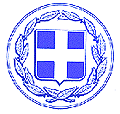 ΕΛΛΗΝΙΚΗ ΔΗΜΟΚΡΑΤΙΑ     ΝΟΜΟΣ ΙΩΑΝΝΙΝΩΝ     ΔΗΜΟΣ ΖΙΤΣΑΣ      Έδρα: Ελεούσα     Αρ.Αποφ.: 396/2014ΑΠΟΣΠΑΣΜΑ  Από το Πρακτικό Αρ. 17/30-12-2014  συνεδρίασης του Δημοτικού Συμβουλίου του Δήμου Ζίτσας. ΠΕΡΙΛΗΨΗ   Έγκριση της υπ’ αριθ. 44/2014 Απόφασης του Νομικού Προσώπου με την επωνυμία: «ΝΟΜΙΚΟ ΠΡΟΣΩΠΟ ΔΗΜΟΣΙΟΥ ΔΙΚΑΙΟΥ ΔΗΜΟΥ ΖΙΤΣΑΣ», με θέμα: «Έγκριση & ψήφιση προϋπολογισμού εσόδων - εξόδων οικονομικού έτους 2015».Λιάκος Παναγιώτης    Βότσικας Αλκιβιάδης Σφήκας Νικόλαος Γεωργούλη Γιαννούλα Ράρρας ΦώτιοςΚαρατασίτσας Ανέστης  Γρίβας Περικλής Μάστακας Θωμάς Μπότσιου ΔήμητραΛάμπρου Δημήτριος Παπαγιαννόπουλος Χρήστος Γκουγιάννος Ευάγγελος Γαρδίκος Βασίλειος Τσακανίκας Δημήτριος Λεοντίου Κων/νος Γκαραλέας ΔημήτριοςXανδόλιας Απόστολος Καλογήρου ΙωάνναΣτέφος Θεόδωρος Καλόγηρος ΔημήτριοςΜανούσης Σωτήριος Ο ΠΡΟΕΔΡΟΣ ΤΟΥ Δ.Σ. ΛΙΑΚΟΣ ΠΑΝΑΓΙΩΤΗΣΟ ΓΡΑΜΜΑΤΕΑΣ ΤΟΥ Δ.Σ.Τ.Υ.ΚΑΛΟΓΗΡΟΣ ΔΗΜΗΤΡΙΟΣ  ΤΑ ΜΕΛΗ ΤΟΥ Δ.Σ.  Τ.Υ.